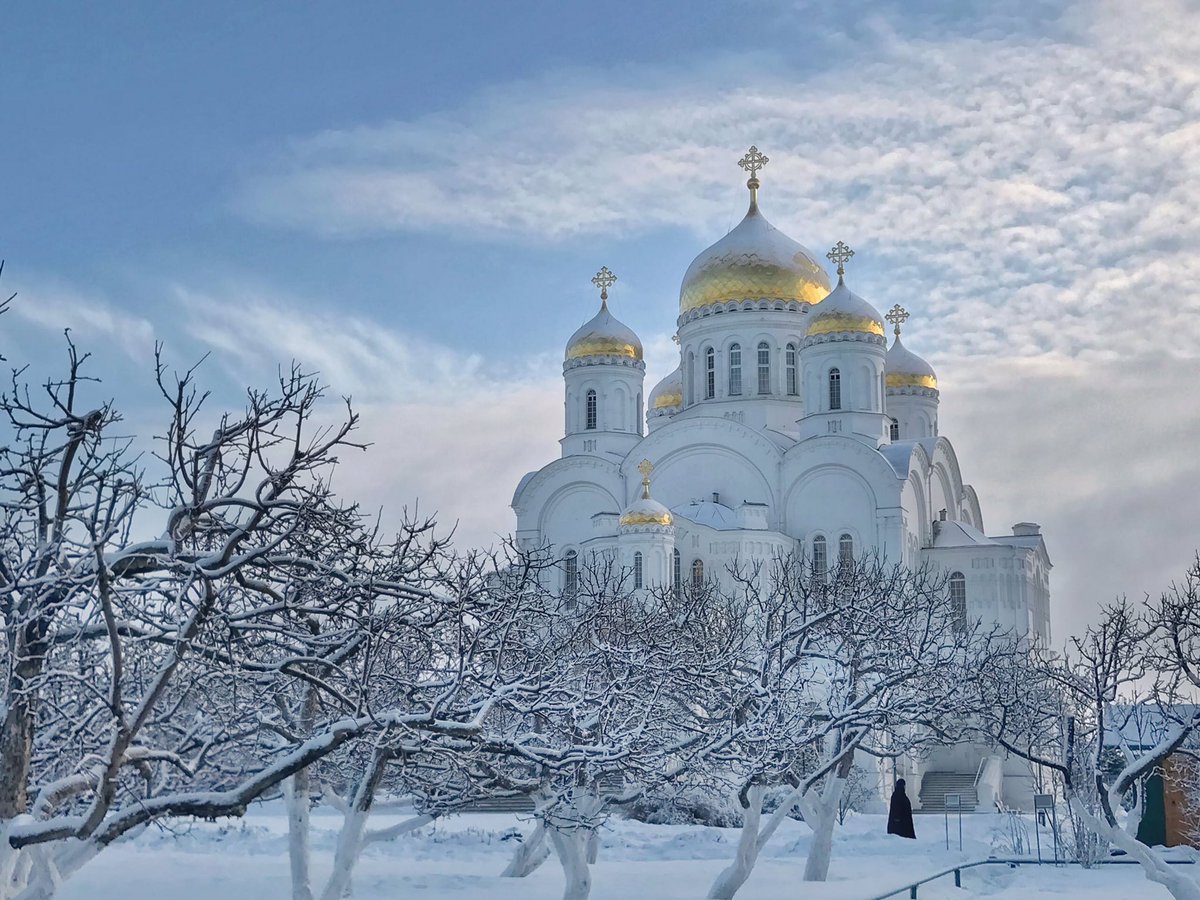 ПАЛОМНИЧЕСКАЯ СЛУЖБА ЗАДОНСКОГО РОЖДЕСТВО-БОГОРОДИЦКОГО МУЖСКОГО МОНАСТЫРЯ ОРГАНИЗОВЫВАЕТ ПОЕЗДКИ ПО СВЯТЫМ МЕСТАМ В ДЕКАБРЕ 2022 г. ПО СЛЕДУЮЩИМ МАРШРУТАМ:ДЕКАБРЬ1. ОПТИНА ПУСТЫНЬ – ШАМОРДИНО - КЛЫКОВОВведенская Оптина пустынь – Казанская Амвросиевская пустынь – Спаса Нерукотворного пустыньБогослужения. Мощи прпп. Оптинских старцев. Часовня новомучеников оптинских. Келья и могилка схимон. Сепфоры (Шнякиной). Источники.Отправление 1 декабря (четверг) в 21:00.Возвращение 3 декабря.2. ЗАДОНСКРождество-Богородицкий мужской монастырьБожественная Литургия. Соборование. Мощи свт. Тихона Задонского.Отправление 3 декабря (суббота) в 06:00.Возвращение 3 декабря.3. СВЯТЫНИ МИЧУРИНСКАСвято-Троицкий монастырь – Боголюбский собор – 
храм в честь иконы Пресвятой Богородицы 
«Всех скорбящих Радость»Божественная Литургия. Чудотворные иконы. 
Могилка схимон. Серафимы (Белоусовой).Отправление 4 декабря (воскресенье) в 06:00.Возвращение 4 декабря.4. ВОРОНЕЖАлексиево-Акатов женский монастырьБожественная Литургия в день празднования памяти свт. Митрофана Воронежского. Мощи свт. Митрофана.Отправление 6 декабря (вторник) в 06:00.Возвращение 6 декабря.5. РЯЗАНЬИоанно-Богословский мужской монастырьБогослужение в день памяти иконы Пресвятой Богородицы «Корчемная-Знамение». 
Чудотворная икона ап. и ев. Иоанна Богослова. 
Мощи свв. угодников Божиих. Отправление 9 декабря (пятница) в 23:00.Возвращение 11 декабря.6. ЗАДОНСКРождество-Богородицкий мужской монастырьБожественная Литургия. Соборование. Мощи свт. Тихона Задонского.Отправление 10 декабря (суббота) в 06:00.Возвращение 10 декабря.7. с. ТРОЕКУРОВОСвято-Димитриевский Иларионовский Троекуровский женский монастырьБожественная Литургия. Молебен о болящих. Соборование.Отправление 15 декабря (четверг) в 06:00.Возвращение 15 декабря.8. ДИВЕЕВО – АРЗАМАССвято-Троицкий Серафимо-Дивеевский женский монастырь – Арзамасский Николаевский женский монастырьБогослужения. Мощи прп. Серафима Саровского и прп. жен дивеевских. Канавка Пресвятой Богородицы. Источники. Икона Пресвятой Богородицы «Избавление от бед страждущих». Отправление 16 декабря (пятница) в 20:00.Возвращение 18 декабря.9. с. ВОРОН-ЛОЗОВКАМихаило-Архангельский храмБожественная Литургия в день памяти вмц. Варвары.Молебен. Мироточивые иконы.Отправление 17 декабря (суббота) в 06:30.Возвращение 17 декабря.10. ЗАДОНСКРождество-Богородицкий мужской монастырьБожественная Литургия в день памяти 
свт. Николая Чудотворца. Молебен.Мощи свт. Тихона Задонского.Отправление 19 декабря (понедельник) в 06:00.Возвращение 19 декабря.11. БЕЛГОРОДПреображенский кафедральный соборБожественная Литургия в день памяти свт. Иоасафа, еп. Белгородского. Молебен. Мощи свт. Иоасафа.Отправление 22 декабря (четверг) в 23:00.Возвращение 23 декабря.12. ЗАДОНСКРождество-Богородицкий мужской монастырьБожественная Литургия. Соборование. Мощи свт. Тихона Задонского.Отправление 24 декабря (суббота) в 06:00.Возвращение 24 декабря.13. МОСКВА – ИСТРАПокровский женский монастырь – 
Воскресенский Ново-Иерусалимский монастырьБожественная Литургия. Мощи св. блж. Матроны Московской. Новый Иерусалим. Экскурсии.Отправление 24 декабря (суббота) в 21:00.Возвращение 25 декабря.14. с. КСИЗОВОНикольский храмБожественная Литургия в день памяти свт. Спиридона Тримифунтского. Чудотворная икона Пресвятой Богородицы «Тихвинская». Мощи свв. угодников Божиих.Отправление 25 декабря (воскресенье) в 06:30.Возвращение 25 декабря.15. с. СЕЗЕНОВОСезеновский Иоанно-Казанский женский монастырьБожественная Литургия в день памяти прп. Иоанна Сезеновского. Мощи сезеновских святых.Отправление 27 декабря (вторник) в 06:30.Возвращение 27 декабря.16. с. КРУТЫЕ ХУТОРАБлаговещенский храмНочная Божественная Литургия в день памяти св. мч. Вонифатия. Молебен. Мощи свв. угодников Божиих.Отправление 31 декабря (суббота) в 21:00.Возвращение 1 января.ПОДРОБНАЯ ИНФОРМАЦИЯ ПО ТЕЛЕФОНУ ПАЛОМНИЧЕСКОГО ОТДЕЛА:+7 (4742) 25-03-65.МЫ В СОЦИАЛЬНЫХ СЕТЯХ:https://vk.com/palom48https://ok.ru/palom48